CENTRO DE EDUCAÇÃO INFANTIL “PINGO DE OURO”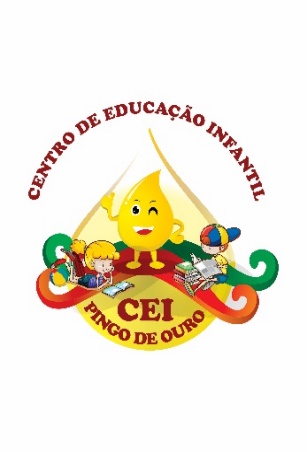 CAMPINA DA ALEGRIA / VARGEM BONITA SCRUA CEREJEIRA S/N FONE: 49-3456-13-67EMAIL – ceipingodeouro@yahoo.comPROFESSORA: ADRIANA CORREIA DE MELOALUNO:DATA: 11/04 ATIVIDADES PARA SEREM DESENVOLVIDAS DURANTE A SEMANA.PREENCHA A ÁRVORE GENEALÓGICA: ( COM A AJUDA DA FAMÍLIA ESCREVA O NOME DE CADA UM)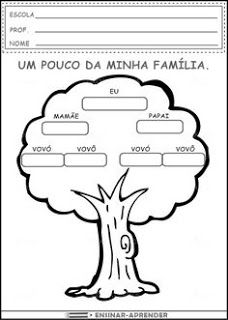 AGORA FAÇA UM DESENHO LINDO DA SUA FAMÍLIA.REESCREVA AS PALAVRAS COLOCANDO UMA LETRA EM CADA QUADRADO. PINTE OS QUADRADOS QUE RESTAREM: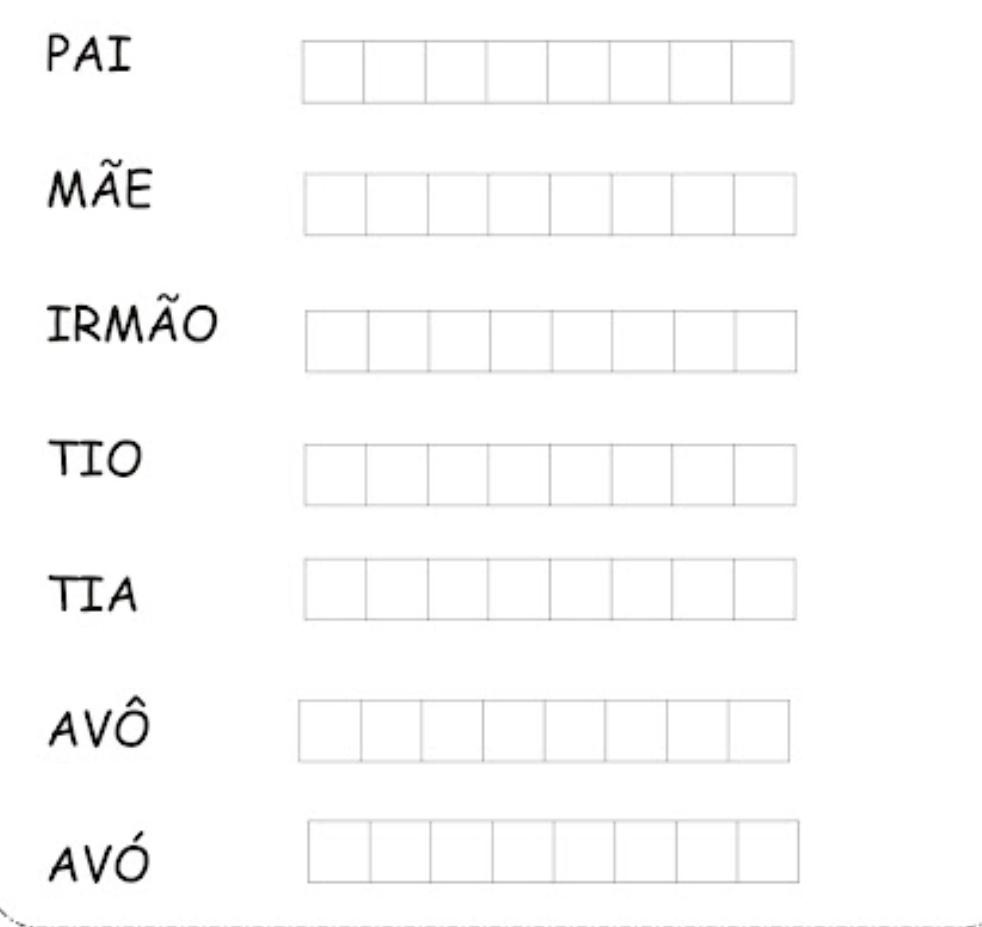 PROCURE A LETRINHA INICIAL DO SEU NOME E EM SEGUIDA ESCREVA SEU NOME NA FOLHA: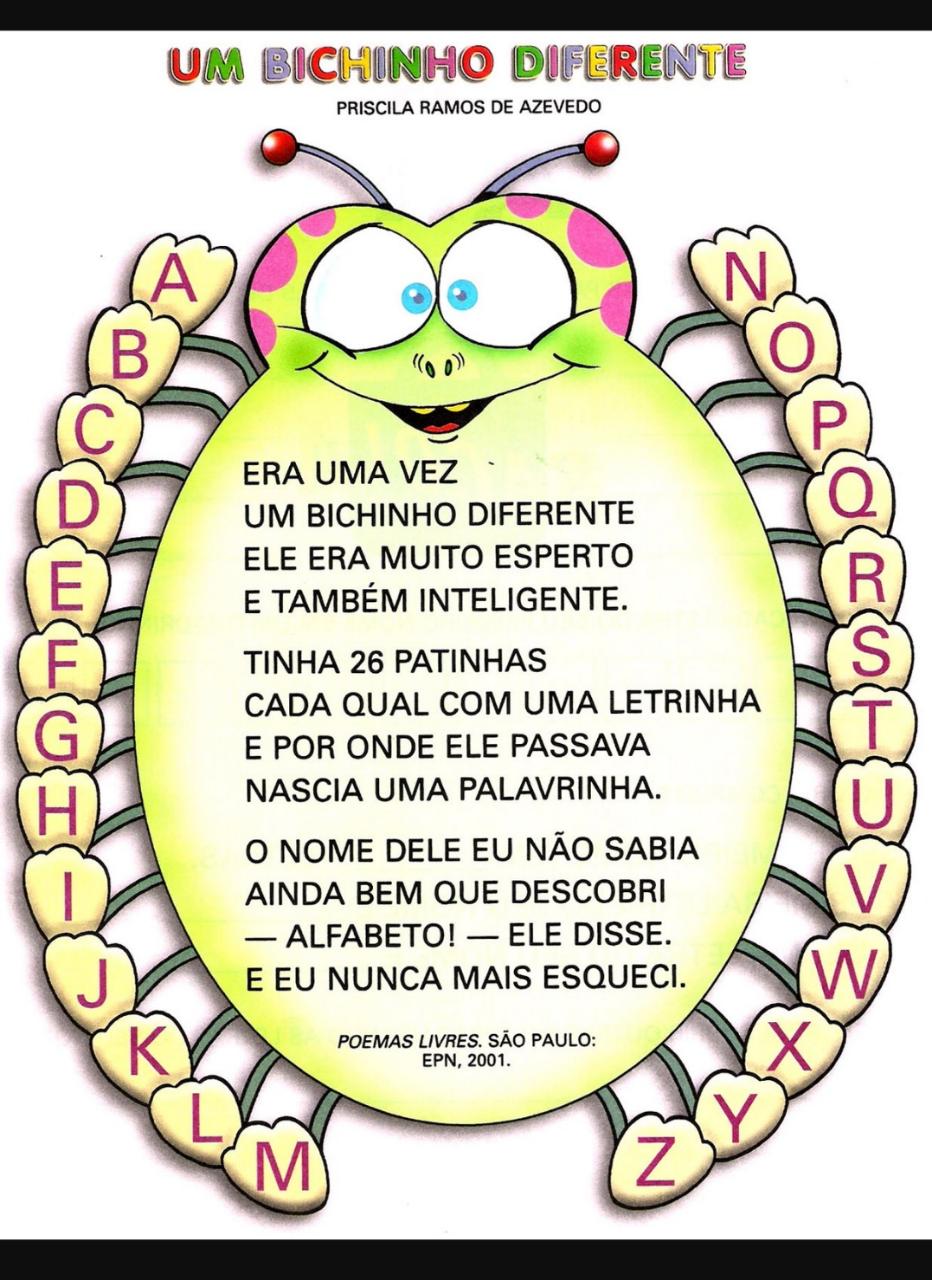 